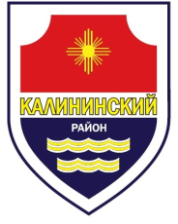 СОВЕТ депутатов калининского района города челябинска
второго созывар е ш е н и еот 28.10.2020			                                                     	                      № 16/4Об утверждении членов Общественной палаты Калининского района города Челябинска второго составаВ соответствии с Федеральным законом от 6 октября 2003 года № 131-ФЗ               «Об общих принципах организации местного самоуправления в Российской Федерации», решением Совета депутатов Калининского района города Челябинска от 29.04.2015 № 10/5, Уставом Калининского района города Челябинска Совет депутатов Калининского района города Челябинска второго созываР Е Ш А Е Т:1. Утвердить членами Общественной палаты Калининского района города Челябинска второго состава от Совета депутатов Калининского района города Челябинска второго созыва следующих лиц:Банных Алексея Юрьевича;Зайцеву Галину Семеновну;Лось Ирину Николаевну;Русакова Алексея Ерофеевича;Якушева Анатолия Алексеевича.2. Предложить членам Общественной палаты Калининского района города Челябинска, утвержденным настоящим решением, приступить к формированию Общественной палаты Калининского района города Челябинска в порядке, установленном пунктами 22, 24 Положения об Общественной палате Калининского района города Челябинска, утвержденным решением Совета депутатов Калининского района города Челябинска от 29.04.2015 № 10/5.3.   Внести настоящее решение в раздел 11 «Прочие вопросы» нормативной правовой базы местного самоуправления Калининского района города Челябинска.4. Ответственность за исполнение настоящего решения возложить на Председателя Совета депутатов Калининского района города Челябинска (В.В. Некрасов).5.  Контроль исполнения настоящего решения поручить постоянной комиссию по местному самоуправлению и обеспечению безопасности жизнедеятельности населения Совета депутатов Калининского района города Челябинска (М.В. Косман).6.  Настоящее решение вступает в силу со дня подписания и подлежит официальному опубликованию (обнародованию).Исполняющий полномочия Председателя Совета депутатов Калининского района города Челябинска	                                     А.Н. Кондратьев